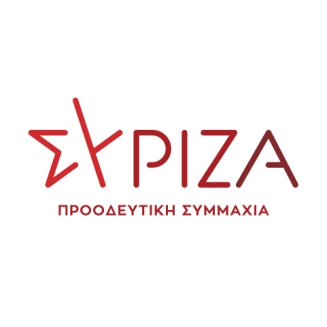 31 Οκτωβρίου 2022ΔΕΛΤΙΟ ΤΥΠΟΥΡαλλίας ΧρηστίδουΒουλεύτριας Β3 Νοτίου Τομέα ΣΥΡΙΖΑΕρώτηση κοινοβουλευτικού ελέγχου για λανθασμένους υπολογισμούς συντάξεων σε όσους ασφαλισμένους εμπίπτουν στις ρυθμίσεις του άρθρου 30 του Ν.4387/2016 και συνταξιοδοτήθηκαν με τις γενικές προϋποθέσεις.Με πρωτοβουλία της Ραλλίας Χρηστίδου που συνυπογράφεται από 51 ακόμη βουλεύτριες και βουλευτές του ΣΥΡΖΑ κατατέθηκε σήμερα ερώτηση προς το Υπουργείο Εργασίας για καθυστερήσεις και λάθη που έχουν παρατηρηθεί στους υπολογισμούς και τις απονομές των συντάξεων επί κυβέρνησης της ΝΔ. Η ερώτηση αφορά στην περίπτωση ασφαλισμένων  οι οποίοι, υπό την ισχύ του προϊσχύοντος νομοθετικού καθεστώτος, κατέβαλαν εισφορές υψηλότερες του Ι.Κ.Α.-Ε.Τ.Α.Μ. με τις οποίες προβλέπεται ανταποδοτικό μέρος της σύνταξης για κάθε έτος που έχει καταβληθεί επιπλέον εισφορά με ετήσιο συντελεστή αναπλήρωσης 0,075%, για κάθε ποσοστιαία μονάδα (1%) επιπλέον εισφοράς. Ο συντάξιμος μισθός σε αυτή τη περίπτωση θα έπρεπε να προκύπτει λαμβάνοντας υπόψη τη βάση υπολογισμού της επιπλέον εισφοράς.Οι εργαζόμενοι στην καθαριότητα και στα Τεχνικά Συνεργεία των Δήμων (εργάτες καθαριότητας, οδοκαθαριστές, επιστάτες καθαριότητας, χειριστές μηχανικών σαρώθρων, εργάτες ταφής-εκταφής νεκρών, εργάτες και τεχνίτες ασφαλτόστρωσης, οι τοποθετητές μαρμάρων και πλακών, οι εναερίτες ηλεκτρολόγοι κ.λπ.) με το άρθρο 4 του Ν.3660/2008 υποχρεούνται και καταβάλλουν ατομική εισφορά 4,3%, επιπλέον της τρέχουσας εισφοράς του 6,67%.Για τη εισφορά αυτή, σε όσους συνταξιοδοτήθηκαν μετά το Ν.4336/2017 με τις γενικές προϋποθέσεις συνταξιοδότησης, δεν έχει καταβληθεί μέχρι σήμερα κανένα πρόσθετο ποσό στη σύνταξή τους, ενώ δεν έγινε ούτε η αναπροσαρμογή των συντάξεων των συνταξιούχων που συνταξιοδοτήθηκαν πριν το Ν.4387/2016, αν και πολλοί από αυτούς είχαν ένσημα βαρέα και ανθυγιεινά τόσο ως τακτικοί υπάλληλοι των Δήμων όσο και πριν την υπαγωγή τους στο Ν.3660/08 (έκτακτοι υπάλληλοι στους Δήμους με ασφάλιση στο Ι.Κ.Α. αλλά και στον ιδιωτικό τομέα π.χ. ως οικοδόμοι).•	Επειδή οι συντάξεις των εργαζόμενων που προαναφέραμε, εργαζόμενων σε ιδιαίτερα σκληρές χειρωνακτικές εργασίες και με προσαυξημένες καταβληθείσες εισφορές, είναι ήδη χαμηλές χωρίς τις απωλεσθείσες προσαυξήσεις•	Επειδή πρόκειται για δεδουλευμένα και κρατήσεις που αφορούσαν σε ολόκληρο τον εργασιακό τους βίοΕρωτάται ο αρμόδιος Υπουργός αν και πότε προτίθεται να διορθώσει την αδικία που γίνεται στους συνταξιούχους αυτούς διορθώνοντας τις συντάξεις τους στο εξής και καταβάλλοντας και τα αναδρομικά που τους οφείλονται.Για την καλύτερη ενημέρωσή σας επισυνάπτουμε το πλήρες σώμα της ερώτησης καθώς και τη λίστα των βουλευτριών και βουλευτών που τη συνυπογράφουνΕΡΩΤΗΣΗΠρος τον Υπουργό Εργασίας και Κοινωνικών ΥποθέσεωνΘέμα: «Λανθασμένος υπολογισμός συντάξεων σε όσους ασφαλισμένους εμπίπτουν στις ρυθμίσεις του άρθρου 30 του Ν.4387/2016 και συνταξιοδοτήθηκαν με τις γενικές προϋποθέσεις»Συμπληρωματικά στις πολλές ερωτήσεις κοινοβουλευτικού ελέγχου που έχουν τεθεί έως τώρα σχετικά με τα προβλήματα τις καθυστερήσεις και τα λάθη που έχουν παρατηρηθεί στους υπολογισμούς και τις απονομές των συντάξεων επί κυβέρνησης της ΝΔ θα θέλαμε να επισημάνουμε κάποιες ακόμη που περιλαμβάνονται και σε δήλωση – επιστολή της ΠΟΕ- ΟΤΑ προς το υπουργείο σας.Στο άρθρο 30 του Νόμου 4387/2016 προβλέπεται προσαυξημένη σύνταξη σε όσους υποχρεούνται βάση νόμου να καταβάλλουν αυξημένες εισφορές.Ιδιαίτερα για την περίπτωση ασφαλισμένων, οι οποίοι, υπό την ισχύ του προϊσχύοντος νομοθετικού καθεστώτος, κατέβαλαν εισφορές υψηλότερες του Ι.Κ.Α.-Ε.Τ.Α.Μ. προβλέπεται ανταποδοτικό μέρος της σύνταξης για κάθε έτος που έχει καταβληθεί επιπλέον εισφορά με ετήσιο συντελεστή αναπλήρωσης 0,075%, για κάθε ποσοστιαία μονάδα (1%) επιπλέον εισφοράς. Ο συντάξιμος μισθός σε αυτή τη περίπτωση θα έπρεπε να προκύπτει λαμβάνοντας υπόψη τη βάση υπολογισμού της επιπλέον εισφοράς.Οι εργαζόμενοι στην καθαριότητα και στα Τεχνικά Συνεργεία των Δήμων (εργάτες καθαριότητας, οδοκαθαριστές, επιστάτες καθαριότητας, χειριστές μηχανικών σαρώθρων, εργάτες ταφής-εκταφής νεκρών, εργάτες και τεχνίτες ασφαλτόστρωσης, οι τοποθετητές μαρμάρων και πλακών, οι εναερίτες ηλεκτρολόγοι κ.λπ.) με το άρθρο 4 του Ν.3660/2008 υποχρεούνται και καταβάλλουν ατομική εισφορά 4,3%, επιπλέον της τρέχουσας εισφοράς του 6,67%.Για τη εισφορά αυτή, σε όσους συνταξιοδοτήθηκαν μετά το Ν.4336/2017 με τις γενικές προϋποθέσεις συνταξιοδότησης, δεν έχει καταβληθεί μέχρι σήμερα κανένα πρόσθετο ποσό στη σύνταξή τους, ενώ δεν έγινε ούτε η αναπροσαρμογή των συντάξεων των συνταξιούχων που συνταξιοδοτήθηκαν πριν το Ν.4387/2016, αν και πολλοί από αυτούς είχαν ένσημα βαρέα και ανθυγιεινά τόσο ως τακτικοί υπάλληλοι των Δήμων όσο και πριν την υπαγωγή τους στο Ν.3660/08 (έκτακτοι υπάλληλοι στους Δήμους με ασφάλιση στο Ι.Κ.Α. αλλά και στον ιδιωτικό τομέα π.χ. ως οικοδόμοι).•	Επειδή οι συντάξεις των εργαζόμενων που προαναφέραμε, εργαζόμενων σε ιδιαίτερα σκληρές χειρωνακτικές εργασίες και με προσαυξημένες καταβληθείσες εισφορές, είναι ήδη χαμηλές χωρίς τις απωλεσθείσες προσαυξήσεις•	Επειδή πρόκειται για δεδουλευμένα και κρατήσεις που αφορούσαν σε ολόκληρο τον εργασιακό τους βίο•	Επειδή ιδιαίτερα στην άσχημη συγκυρία που διανύουμε με την τεράστια ακρίβεια είναι χρήματα απαραίτητα για κάθε συνταξιούχοΕρωτάται ο αρμόδιος Υπουργός1.	Είναι σε γνώση του οι παραλείψεις και τα λάθη στον υπολογισμό των συντάξεων στα επαγγέλματα και τις χρονικές περιόδους ασφάλισης που αναφέρονται παραπάνω; Γνωρίζει πώς προέκυψαν;2.	Προτίθεται να διορθώσει την αδικία που γίνεται στους συνταξιούχους αυτούς διορθώνοντας τις συντάξεις τους στο εξής και καταβάλλοντας και τα αναδρομικά που τους οφείλονται;Οι ερωτώντες/σες βουλευτές/τριεςΧρηστίδου ΡαλλίαΑβραμάκης ΕλευθέριοςΑλεξιάδης ΤρύφωνΑναγνωστοπούλου Αθανασία (Σία)Αραχωβίτης ΣταύροςΑυγέρη Θεοδώρα (Δώρα)Αυλωνίτης Αλέξανδρος – ΧρήστοςΒαρδάκης ΣωκράτηςΓιαννούλης ΧρήστοςΓκιόλας ΙωάννηςΔρίτσας ΘεόδωροςΕλευθεριάδου Σουλτάνα (Τάνια)Ζαχαριάδης ΚωνσταντίνοςΖεϊμπέκ ΧουσείνΖουράρις ΚωνστατίνοςΗγουμενίδης ΝικόλαοςΘραψανιώτης ΕμμανουήλΚαλαματιανός ΔιονύσιοςΚασιμάτη Ειρήνη (Νίνα)Κάτσης ΜάριοςΚαφαντάρη ΧαράΛάππας ΣπυρίδωνΜάλαμα ΚυριακήΜαμουλάκης Χαράλαμπος (Χάρης)Μάρκου ΚωνσταντίνοςΜεϊκόπουλος ΑλέξανδροςΜουζάλας ΙωάννηςΜπαλάφας ΙωάννηςΜπάρκας ΚωνσταντίνοςΜπουρνούς ΙωάννηςΜωραΐτης Αθανάσιος (Θάνος)Ξενογιαννακοπούλου ΜαριλίζαΠαπαδόπουλος Αθανάσιος (Σάκης)Παπαηλιού ΓεώργιοςΠέρκα Θεοπίστη (Πέτη)Πολάκης ΠαύλοςΠούλου Παναγιού (Γιώτα)Ραγκούσης ΙωάννηςΣκουρλέτης Παναγιώτης (Πάνος)Σκουρολιάκος ΠαναγιώτηςΣκούφα Ελισσάβετ (Μπέττυ)Σπίρτζης ΧρήστοςΣυρμαλένιος ΝικόλαοςΤζάκρη ΘεοδώραΤζούφη ΜερόπηΤόλκας ΆγγελοςΤριανταφυλλίδης ΑλέξανδροςΦάμελλος ΣωκράτηςΦίλης ΝικόλαοςΦωτίου ΘεανώΧαρίτου ΔημήτριοςΧατζηγιαννάκης Μιλτιάδης